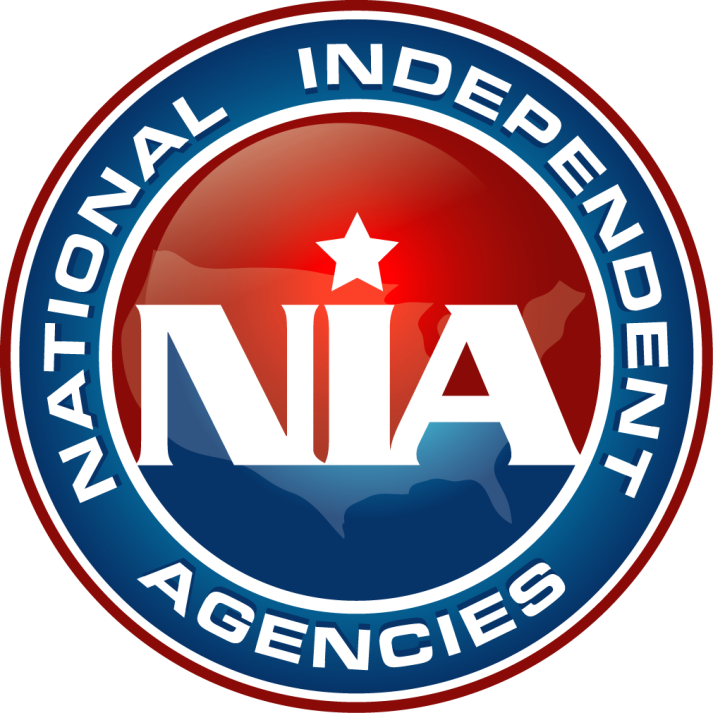 Anybody’s name hereDear ,Warm regards,[Title]